Flow Analysis InformationBooking updates – 30% of which: 6% are cancellations and 24% are rescheduling requests. Customer no-show – 4%In-studio photo-shootings – 70%Editing requests – 90% of which: 45% without special requests. Digital copy requests – 95%Printouts requests – 35% Payments at the studio – 30%In-person printouts collection – 10%Reminders for late-payments and for late-collection are required in 3% of the cases.Remark – Flow Analysis for OR-gateways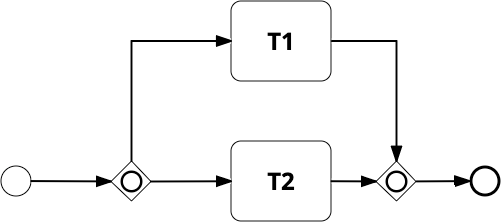 OR-block Processing Time = (P12 * max(T1, T2)) + (P1 * T1) + (P2 * T2) P12 = probability to execute both T1 and T2P1 = probability to execute only T1 P2 = probability to execute only T2